Шарбақты ауданы әкімдігінің Шарбақты ауданың оқу бөлімінің «Радуга» мектептен тыс жұмыс орталығы мемлекеттік коммуналдық қазыналық кәсіпорны.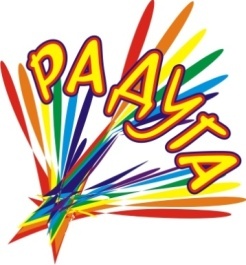 Государственное казённое коммунальное предприятие Центр внешкольной работы «Радуга» отдела образования Щербактинского района, акимата Щербактинского района.«Құқық мектебі»қосымша білім беру бағдарламасы.Программа дополнительного образования«Правовая школа».Касенова Асем Жумабековна – педагог дополнительного образованиявысшей квалификационной категории   Возраст обучающихся – 10-17 лет.  Срок реализации образовательной программы –  1 год.Шарбақты2020 жыл.Пояснительная записка.На современном этапе развития казахстанского общества, науки и образования возникли принципиально новые социокультурные явления и проблемы, которые стали следствием коренных перемен, произошедших во всех сферах жизни общества.Все эти процессы неизбежно отражаются на воспитании личности.В условиях становления и развития в нашей стране перед современным воспитанием стоят важные задачи:Создание благоприятных условий для формирования личности гражданина.Развитие у учащихся гражданственности и патриотизма.Формирование гражданских качеств на основе современных знаний и умений, которые помогают личности;Разрешать возникающие проблемы;Адаптироваться к изменяющимся социально – экономическим и политическим условиям;Представлять и защищать свои интересы, уважая права и интересы других людей.Грамотно выполнять свои социальные роли и функции.Успешно строить свои взаимоотношения с окружающим миром и находить способы самореализации в различных сферах деятельности и на различных этапах жизненного пути.Формирование таких навыков, которые позволят в будущем:Принимать осознанные решения на выборах;Понимать и ценить важность правопорядка;Работать во имя улучшения общества, то есть, стремится к достижению такого уровня индивидуального сознания, который можно охарактеризовать словами: «От того, что и как я делаю, как веду себя и за что голосую, зависит судьба моего народа, моего государства, моя собственная, моих детей и внуков; за всё я отвечаю, всё я должен делать по закону и совести»;Формирование развитого правосознания и высокой правовой и политической культуры, социальной этики, включая в себя этику ненасилия.Формирование представлений об устройстве государства и общества, демократических ценностях.   Для современного этапа развития характерен переход к гражданскому обществу, ориентирующему человека на готовность осуществлять тот или иной выбор. В этой связи на занятиях кружка, переходя от одной возрастной ступени к другой, целесообразно создавать для учащихся ситуацию личного выбора.    Ведь школа – это модель жизни, и если в школе дети не научатся делать верный выбор, принимать конструктивные решения, достигать взаимопонимания с одноклассниками, и не конфликтовать  с учителями и родителями, то они не смогут реализовать себя наиболее полно во взрослой жизни. Умению выходить из сложных ситуаций с наименьшими потерями и посвящена программа данного кружка.   Я считаю, что формирование названных умений предполагает системное использование активных форм организации учебной деятельности учащихся, позволяющих приобрести знания, а также развивать социальные и интеллектуальные навыки, требующиеся гражданам современного общества.   Для учащихся предусмотрены занятия, направленные:На ознакомление с правами ребёнка;Формирование толерантного отношения к окружающим;Формирование навыков сознательного регулирования своего поведения, умение находить конструктивные способы выхода из сложных ситуаций;Мои занятия построены с использованием игровых ситуаций, методов моделирования и имитации, групповых видов деятельности.	Для учащихся предусмотрены занятия, направленные на продолжение овладения знаниями прав и обязанностей несовершеннолетних, развитие умения увидеть как положительные, так и отрицательные стороны различных вариантов поведения, а также осознать личную ответственность каждого человека за свой выбор, лучше понимать трудности и проблемы подросткового возраста. Для учащихся предусмотрены занятия, направленные на формирование устойчивых знаний прав, обязанностей и ответственности несовершеннолетних, профилактике подростковой преступности, наркомании, курения, приобщения к алкоголю, выработке такого поведения учащихся, которое будет способствовать умению противостоять негативному давлению среды и принятию собственного позитивного решения. Также на занятиях рассматриваются вопросы, касающиеся интересов обыкновенного гражданина, который является потенциальной жертвой преступления и может «превратится» в потерпевшего, акцент делаю на роли «правопослушного гражданина», который может столкнуться с нарушением закона, а не на роли «нарушителя». Моя программа строится на медленном применении необходимых знаний, отработке умений и навыков, которые пригодятся в реальной жизни каждому человеку. Занятия строятся на интерактивных методах, способствующих сотрудничеству, формирования навыков коммуникации, совместной работы и решения проблем. «Правовая школа» состоит их одной группы, в состав которой входят школьные омбудсманы,  и учащиеся, состоящие на ВШК и ИДН, «группы риска». В неделю на проведение занятий рассчитано 6 часов, поэтому группа состоит из 15 человек. Работа проводится как коллективно, так и индивидуально. Цели программы:Правовое просвещение участников образовательного процесса.Построение воспитательной системы в рамках правовых норм.Направить деятельность на оказание помощи учащимся в реализации возникающих социальных проблем.Задачи программы:Создать условия для самореализации и адаптации учащихся к конкретной ситуации из общественной жизни полноправного гражданина.Способствовать формированию образа собственного «я» как активного субъекта деятельности, осмыслению своей социальной принадлежности, социальных ролей, формированию самооценки.Формировать навыки социально – активного поведения личности, проявляющиеся в осознанном правомерном поведении, эффективной реализации прав и свобод, умелой и цивилизованной их защите, ответственном отношении к обязанностям РК, способности в любых ситуациях действовать юридически грамотно, активно проявлять гражданские качества, отстаивать свою гражданскую позицию, бережно относится к историческому наследию нашего народа.Привлекать учащихся к знаниям через создание игровой ситуации, ученическое сотрудничество, создание ситуации личного успеха.Способствовать обогащению содержанию и форм общения, раскрытию социальных норм, регулирующих взаимодействие людей, развитию умений общения.Отличительной особенностью данной программы является то, что она адаптирована к условиям образовательного процесса образовательного учреждения. Главной особенностью программы является практическая направленность и реализация ее через различные формы занятий.Направления в работе:- психолого-педагогическое;- формирование навыков ненасильственного поведения, толерантности, коммуникации;- социально-правовое.Структура и формы работы:Программа рассчитана на 2  учебный год; Продолжительность занятия 45 минут;Количество участников в группе не более 12-15 человек;Основная форма занятия - урок. Форма работы варьируется в зависимости от степени готовности группы, уровня её мотивации, возраста детей и конкретных образовательных задач.Методы работы:мини-лекция, игра,дискуссия, мозговой штурм, ролевая игра.Формы организации:групповая,подгрупповая.Наглядные пособия:раздаточный материал, демонстрационный материал, видео,фотоматериалы, ИНТЕРНЕТ, мультимедиа.Ожидаемые результаты реализации программы:Повышение уровня правовой компетентности учащихся;Развитие навыков самозащиты, коммуникабельности, толерантности;Воспитание гражданской позиции;Воспитание самоуважения, умения уважать права и свободы других;Профилактика правонарушений.Основные требования к реализации программы:Формирование правовой культуры в обществе процесс многогранный и длительный и требует от педагога определённой подготовки как образовательной, так и психоэмоциональной. Специалист, работающий в данном направлении должен владеть общепедагогическими, социально-правовыми знаниями, знаниями ИКТ. Для повышения эффективности тренингов необходимо использование видео, фотоматериалов, необходимо наличие ТСО, компьютера. Для успешной организации обучения необходимо творческое взаимодействие всех участников образовательного процесса.Формы подведения итогов реализации программы:- викторина для учащихся, содержащая вопросы по группам прав; по решению социально-правовых ситуаций;- анкетирование специалистов;- аналитический отчёт по итогам проведения.Учебный план.Содержание программы:Вводное занятие. Знакомство с программой. Вводное занятие. Формирование группы. Психологический тренинг «Правила поведения». Игра «Воспитанный человек».Права и обязанности, входящие в Конвенцию о правах ребенка. Конвенция ООН о правах ребёнка. Права человека для детей . Ваш правовой статус. Каждый ребёнок имеет право… Определение ребёнка. Право на выживание. Право на защиту. Право на развитие. Право на защиту. Право на участие. Правила общения. Девочки и мальчики: равные права? Индивидуальность. Человек свободного общества. Семейные конфликты. Выход из семейных конфликтов. Жить по правилам – осознанный выбор.Правила поведения. Аналитическое упражнение – дисскусия. Правила поведения в обществе. Этикет поведения в общественных местах. Культура внешнего вида. Культура межличностных отношений. Создание позитивных дружеских отношений.Я - гражданин Республики Казахстан. Конституция – главный закон страны. Здоровье и здравоохранение. Социальное обеспечение. Образование. Цели образования. Отдых, досуг и культурная жизнь. Социальные службы для детей. Детский труд. Что такое – долг? Жить по правилам – осознанный выбор.Административная и уголовная ответственность. Как противостоять влиянию подростковых, антиобщественных группировок. Кто может быть наказан за преступление. Уровень жизни. Соучастие. Вина. Как не стать жертвой преступления. Насилие и закон. Я хочу стать адвокатом. Уголовная ответственность несовершеннолетних.  Правовое творчество. Районный конкурс сочинений «Мир твоего права». Интелектуально – познавательная игра «Ваши права, дети!». Правовой марафон. Разработка плана игры «Суд идёт». Ролевая игра – имитация «Допрос потерпевшего». Игра «Правовая азбука». «Мы в районном суде». Круглый стол «Имею право». Встреча с инспектором по делам несовершеннолетних.Итоговое занятие. Анкета «Определение уровня правовых знаний». Итог работы кружка за год.Библиографический список:Литература для педагога:Гордеева В.В. Правовое воспитание в школе. 9-11 кл. Разработки организационно- деятельностных игр/ В.В. Гордеева Волгоград « Учитель», 2007г.стр.207Дик Н.Ф. Правовые классные часы в7-9 кл. « Подросток и закон»/ Н.Ф. Дик Ростов-на- Дону« Феникс» 2006г. стр.315Смирнов В.А. « Детский правовой клуб: технология создания и развития» Методическое пособие / В.А.Смирнов. Кострома « Авантитум» 2006г.Кашанина Т.В. Казахстанское право. Учебник для вузов./ Т.В. Кашанина А.В. Кашанин Вита - Пресс, 2007г.Журналы «Право в школе» 2015-2019гг.Литература для учащегося:Конституция РК - 52 стр.Конвенция о правах ребенка -А. 2009г.Всеобщая декларация прав человека и гражданина -А.2009г.Закон  о правах ребенка в РК.Кодекс РК об административных правонарушениях 2014 г.Трудовой Кодекс РК - А. 2015г.Гражданский кодекс РК – А. 2015г.Уголовное право учебник для ВУЗов/ Н.И.Ветров.-М. Юриспруденция 2007г.Лазарев В.В. Конституционное право. Учебник для ВУЗов./В.В. Лазарев М. 2004 Кашанина Т.В. Основы права 10-11 класс./ Т.В. Кашанина А.В. Кашанин Вита - Пресс,2007г.Никитин А.Ф. Школьный юридический словарь/ А.Ф. Никитин Дрофа.2007г Журнал «Қазақстан балалары». НМЖ 2018 – 2020 гг.Рассмотрено на МС28.09.2020 протокол №1«Бекітемін»«Радуга» МТЖО директоры_________Ю.А Масальская№Наименование темыКоличество часовТеория Практика1.Вводное занятие. Знакомство с программой.22-2.Права и обязанности, входящие в Конвенцию о правах ребёнка.8765223.Правила общения.221664.Правила поведения.7435.Я - гражданин Республики Казахстан.6643236.Административная и уголовная ответственность.10557.Правовое творчество.3210228.Итоговое занятие211ИТОГО:ИТОГО:22814682